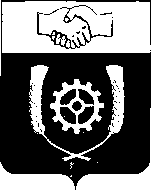 РОССИЙСКАЯ ФЕДЕРАЦИЯ            АДМИНИСТРАЦИЯМУНИЦИПАЛЬНОГО РАЙОНА            КЛЯВЛИНСКИЙ          Самарской области         ПОСТАНОВЛЕНИЕ          29.03.2019         № 108____О внесении изменений в постановлениеАдминистрации муниципального района КлявлинскийСамарской области от 01.08.2017 г. № 285«Об утверждении муниципальной  программы «Поддержка и развитие малого и среднего предпринимательства на территории муниципального района Клявлинский на 2017 -2021 годы»В целях уточнения объемов финансирования мероприятий муниципальной программы «Поддержка и развитие малого и среднего предпринимательства на территории муниципального района Клявлинский на 2017 – 2021 годы», утвержденной постановлением № 285 от 01.08.2017 г., Администрация муниципального района Клявлинский ПОСТАНОВЛЯЕТ:1. Внести в постановление администрации муниципального района Клявлинский Самарской области от 01.08.2017 г. № 285 ««Об утверждении муниципальной  программы «Поддержка и развитие малого и среднего предпринимательства на территории муниципального района Клявлинский на 2017 -2021 годы» следующие изменения:1.1. В названии постановления и далее по тексту слова «2017-2021 годы» заменить на слова «2017-2022 годы». 1.2.В наименовании  муниципальной программы «Поддержка и развитие малого и среднего предпринимательства на территории муниципального района Клявлинский на 2017 – 2021 годы» (далее – муниципальная программа) и далее по тексту слова «2017-2021 годы» заменить на слова «2017-2022 годы». 1.3.В паспорте муниципальной программы раздел «Объемы бюджетных ассигнований муниципальной программы» изложить в следующей редакции: «объем финансирования в 2017 – 2022 годах за счет средств местного бюджета – 3980,295  тыс. рублей, в том числе: в 2017 году – 173,256 тыс. рублей, в 2018 году – 526,260 тыс. рублей, в 2019 году – 816,000 тыс. рублей, в 2020 году – 821,593 тыс. рублей, в 2021 году – 821,593 тыс. рублей, в 2022 году – 821,593 тыс. рублей».1.4.В разделе 5 муниципальной программы «Обоснование ресурсного обеспечения   муниципальной программы» слова: «Объем финансирования мероприятий Муниципальной программы за счет средств местного бюджета составит 3 158,702 тыс. рублей, в том числе:  в 2017 году – 173,256 тыс. рублей, в 2018 году – 526,260  тыс. рублей, в 2019 году – 816,000 тыс. рублей, в 2020 году – 821,593 тыс. рублей, в 2021 году – 821,593 тыс. рублей»  заменить на слова: «Объем финансирования мероприятий Муниципальной программы за счет средств местного бюджета составит 3980,295 тыс. рублей, в том числе: в 2017 году – 173,256 тыс. рублей, в 2018 году – 526,260 тыс. рублей, в 2019 году – 816,000 тыс. рублей, в 2020 году – 821,593 тыс. рублей, в 2021 году – 821,593 тыс. рублей, в 2022 году – 821,593 тыс. рублей».1.5. Приложения  1,2  к муниципальной программе изложить новой редакции  согласно приложений № 1, № 2 соответственно к настоящему постановлению. 2. Опубликовать настоящее постановление в районной газете «Знамя Родины» и разместить его в информационно – телекоммуникационной сети «Интернет» на официальном сайте Администрации муниципального района Клявлинский Самарской области.3. Настоящее постановление вступает в силу со дня его опубликования и распространяет свое действие на отношения, возникшие с 01.04.2019 года.4. Контроль за выполнением настоящего постановления возложить на заместителя Главы района по экономике и финансам Буравова В.Н.Н.В. СапожниковаПриложение №2 к постановлению Администрации муниципального района Клявлинский от 29.03.2019г. № 108 «О внесении изменений в постановлениеАдминистрации муниципального района КлявлинскийСамарской области от 01.08.2017 г. № 285«Об утверждении муниципальной  программы «Поддержка и развитие малого и среднего предпринимательства на территории муниципального района Клявлинский на 2017 -2022 годы»Приложение 2к муниципальной программемуниципального района Клявлинский Самарской области "Поддержка и развитие  малого и среднего предпринимательства на территории муниципального района Клявлинский Самарской области" на 2017-2022 годы»Распределениесредств в 2017 – 2021 годах по мероприятиям муниципальной программы "Поддержка и развитие малого и среднего предпринимательства на территории муниципального района Клявлинский Самарской области на 2017 – 2022 годы»*-   финансирование в рамках Муниципальной программы «Поддержка и развитие районной газеты «знамя Родины» на 2014 – 2022 годы»;**- финансирование в рамках Муниципальной программы «Развитие культуры, молодежной политики и спорта муниципального района Клявлинский на 2012 – 2022 годы».       Приложение №1 к постановлению Администрации муниципального района Клявлинский от 29.03.2019г. № 108 «О внесении изменений в постановлениеАдминистрации муниципального района КлявлинскийСамарской области от 01.08.2017 г. № 285«Об утверждении муниципальной  программы «Поддержка и развитие малого и среднего предпринимательства на территории муниципального района Клявлинский на 2017 -2022 годы»Приложение 1к муниципальной программемуниципального района Клявлинский Самарской области "Поддержка и развитие  малого и среднего предпринимательства на территории Клявлинский Самарской области на 2017-2022 годы»Перечень показателей (индикаторов), характеризующих ежегодный ход и итоги реализации муниципальной программы муниципального района Клявлинский Самарской области "Поддержка и развитие  малого и среднего предпринимательства на территории муниципального района Клявлинский Самарской области на 2017-2022 годы».И.о. Главы  муниципального района Клявлинский П.Н. КлимашовN п/пНаименование цели, задачи, мероприятияИсполнители мероприятияСрок реализации, годы 2017-2022Объем финансирования подпрограммы по годам, тыс. рублейОбъем финансирования подпрограммы по годам, тыс. рублейОбъем финансирования подпрограммы по годам, тыс. рублейОбъем финансирования подпрограммы по годам, тыс. рублейОбъем финансирования подпрограммы по годам, тыс. рублейПоказатель (индикатор), характеризующий выполнение соответствующего мероприятия (мероприятий), ожидаемый результат реализации мероприятия (мероприятийN п/пНаименование цели, задачи, мероприятияИсполнители мероприятияСрок реализации, годы 2017-20222017 г.2017 г.2018г.2018г.2018г.2019г.2020г.2021г.2022 г.Показатель (индикатор), характеризующий выполнение соответствующего мероприятия (мероприятий), ожидаемый результат реализации мероприятия (мероприятийЦель - обеспечение благоприятных условий для развития и повышения конкурентоспособности малого и среднего предпринимательства на территории муниципального района Клявлинский Самарской области.Цель - обеспечение благоприятных условий для развития и повышения конкурентоспособности малого и среднего предпринимательства на территории муниципального района Клявлинский Самарской области.Цель - обеспечение благоприятных условий для развития и повышения конкурентоспособности малого и среднего предпринимательства на территории муниципального района Клявлинский Самарской области.Цель - обеспечение благоприятных условий для развития и повышения конкурентоспособности малого и среднего предпринимательства на территории муниципального района Клявлинский Самарской области.Цель - обеспечение благоприятных условий для развития и повышения конкурентоспособности малого и среднего предпринимательства на территории муниципального района Клявлинский Самарской области.Цель - обеспечение благоприятных условий для развития и повышения конкурентоспособности малого и среднего предпринимательства на территории муниципального района Клявлинский Самарской области.Цель - обеспечение благоприятных условий для развития и повышения конкурентоспособности малого и среднего предпринимательства на территории муниципального района Клявлинский Самарской области.Цель - обеспечение благоприятных условий для развития и повышения конкурентоспособности малого и среднего предпринимательства на территории муниципального района Клявлинский Самарской области.Цель - обеспечение благоприятных условий для развития и повышения конкурентоспособности малого и среднего предпринимательства на территории муниципального района Клявлинский Самарской области.Цель - обеспечение благоприятных условий для развития и повышения конкурентоспособности малого и среднего предпринимательства на территории муниципального района Клявлинский Самарской области.Цель - обеспечение благоприятных условий для развития и повышения конкурентоспособности малого и среднего предпринимательства на территории муниципального района Клявлинский Самарской области.Цель - обеспечение благоприятных условий для развития и повышения конкурентоспособности малого и среднего предпринимательства на территории муниципального района Клявлинский Самарской области.Цель - обеспечение благоприятных условий для развития и повышения конкурентоспособности малого и среднего предпринимательства на территории муниципального района Клявлинский Самарской области.Цель - обеспечение благоприятных условий для развития и повышения конкурентоспособности малого и среднего предпринимательства на территории муниципального района Клявлинский Самарской области.Задача 1:  Развитие системы информационной и консультационной поддержки субъектов малого и среднего предпринимательства по вопросам эффективного управления, направленного на повышение конкурентоспособности продукции (работ, услуг) и ее продвижение на внутренние и внешние рынки, обеспечение деятельности фонда.Задача 1:  Развитие системы информационной и консультационной поддержки субъектов малого и среднего предпринимательства по вопросам эффективного управления, направленного на повышение конкурентоспособности продукции (работ, услуг) и ее продвижение на внутренние и внешние рынки, обеспечение деятельности фонда.Задача 1:  Развитие системы информационной и консультационной поддержки субъектов малого и среднего предпринимательства по вопросам эффективного управления, направленного на повышение конкурентоспособности продукции (работ, услуг) и ее продвижение на внутренние и внешние рынки, обеспечение деятельности фонда.Задача 1:  Развитие системы информационной и консультационной поддержки субъектов малого и среднего предпринимательства по вопросам эффективного управления, направленного на повышение конкурентоспособности продукции (работ, услуг) и ее продвижение на внутренние и внешние рынки, обеспечение деятельности фонда.Задача 1:  Развитие системы информационной и консультационной поддержки субъектов малого и среднего предпринимательства по вопросам эффективного управления, направленного на повышение конкурентоспособности продукции (работ, услуг) и ее продвижение на внутренние и внешние рынки, обеспечение деятельности фонда.Задача 1:  Развитие системы информационной и консультационной поддержки субъектов малого и среднего предпринимательства по вопросам эффективного управления, направленного на повышение конкурентоспособности продукции (работ, услуг) и ее продвижение на внутренние и внешние рынки, обеспечение деятельности фонда.Задача 1:  Развитие системы информационной и консультационной поддержки субъектов малого и среднего предпринимательства по вопросам эффективного управления, направленного на повышение конкурентоспособности продукции (работ, услуг) и ее продвижение на внутренние и внешние рынки, обеспечение деятельности фонда.Задача 1:  Развитие системы информационной и консультационной поддержки субъектов малого и среднего предпринимательства по вопросам эффективного управления, направленного на повышение конкурентоспособности продукции (работ, услуг) и ее продвижение на внутренние и внешние рынки, обеспечение деятельности фонда.Задача 1:  Развитие системы информационной и консультационной поддержки субъектов малого и среднего предпринимательства по вопросам эффективного управления, направленного на повышение конкурентоспособности продукции (работ, услуг) и ее продвижение на внутренние и внешние рынки, обеспечение деятельности фонда.Задача 1:  Развитие системы информационной и консультационной поддержки субъектов малого и среднего предпринимательства по вопросам эффективного управления, направленного на повышение конкурентоспособности продукции (работ, услуг) и ее продвижение на внутренние и внешние рынки, обеспечение деятельности фонда.Задача 1:  Развитие системы информационной и консультационной поддержки субъектов малого и среднего предпринимательства по вопросам эффективного управления, направленного на повышение конкурентоспособности продукции (работ, услуг) и ее продвижение на внутренние и внешние рынки, обеспечение деятельности фонда.Задача 1:  Развитие системы информационной и консультационной поддержки субъектов малого и среднего предпринимательства по вопросам эффективного управления, направленного на повышение конкурентоспособности продукции (работ, услуг) и ее продвижение на внутренние и внешние рынки, обеспечение деятельности фонда.Задача 1:  Развитие системы информационной и консультационной поддержки субъектов малого и среднего предпринимательства по вопросам эффективного управления, направленного на повышение конкурентоспособности продукции (работ, услуг) и ее продвижение на внутренние и внешние рынки, обеспечение деятельности фонда.Задача 1:  Развитие системы информационной и консультационной поддержки субъектов малого и среднего предпринимательства по вопросам эффективного управления, направленного на повышение конкурентоспособности продукции (работ, услуг) и ее продвижение на внутренние и внешние рынки, обеспечение деятельности фонда.1.1.1.2.Предоставление субсидии некоммерческим организациям, не являющимся государственными (муниципальными) учреждениями,  на оказание субъектам малого и среднего предпринимательства консультационных услуг в области бухгалтерского учета, законодательства о налогах и сборах, юридических аспектах ведения предпринимательской деятельности, а также оказание услуг по сервисному сопровождению,  в том числе по подготовке и (или) предоставлению отчетных форм в федеральные и государственные органыОбеспечение деятельности фонда.Администрация муниципального района Клявлинский Самарской областиАдминистрация муниципального района Клявлинский Самарской области-173,256-173,256-173,256-418,337-460,900-460,900-460,900-460,900Показатель: -количество консультационно-информационных услуг, оказанных субъектам малого и среднего предпринимательства, ед.;- количество уникальных субъектов малого и среднего предпринимательства, получивших информационно-консультационную поддержку, ед.Результат: -  увеличение количества консультационно – информационных услуг, оказанных субъектам малого и среднего предпринимательства, ед. с 301 до 320; - увеличение количества уникальных субъектов малого и среднего предпринимательства, получивших информационно-консультационную поддержку, ед. с 115 до 130.Итого по Задаче 1:Итого по Задаче 1:173,256173,256173,256418,337460,900460,900460,900460,900Показатель: -количество консультационно-информационных услуг, оказанных субъектам малого и среднего предпринимательства, ед.;- количество уникальных субъектов малого и среднего предпринимательства, получивших информационно-консультационную поддержку, ед.Результат: -  увеличение количества консультационно – информационных услуг, оказанных субъектам малого и среднего предпринимательства, ед. с 301 до 320; - увеличение количества уникальных субъектов малого и среднего предпринимательства, получивших информационно-консультационную поддержку, ед. с 115 до 130.Задача 2. Подготовка, переподготовка и повышение квалификации кадров для субъектов малого и среднего предпринимательства и организаций инфраструктуры.Задача 2. Подготовка, переподготовка и повышение квалификации кадров для субъектов малого и среднего предпринимательства и организаций инфраструктуры.Задача 2. Подготовка, переподготовка и повышение квалификации кадров для субъектов малого и среднего предпринимательства и организаций инфраструктуры.Задача 2. Подготовка, переподготовка и повышение квалификации кадров для субъектов малого и среднего предпринимательства и организаций инфраструктуры.Задача 2. Подготовка, переподготовка и повышение квалификации кадров для субъектов малого и среднего предпринимательства и организаций инфраструктуры.Задача 2. Подготовка, переподготовка и повышение квалификации кадров для субъектов малого и среднего предпринимательства и организаций инфраструктуры.Задача 2. Подготовка, переподготовка и повышение квалификации кадров для субъектов малого и среднего предпринимательства и организаций инфраструктуры.Задача 2. Подготовка, переподготовка и повышение квалификации кадров для субъектов малого и среднего предпринимательства и организаций инфраструктуры.Задача 2. Подготовка, переподготовка и повышение квалификации кадров для субъектов малого и среднего предпринимательства и организаций инфраструктуры.Задача 2. Подготовка, переподготовка и повышение квалификации кадров для субъектов малого и среднего предпринимательства и организаций инфраструктуры.Задача 2. Подготовка, переподготовка и повышение квалификации кадров для субъектов малого и среднего предпринимательства и организаций инфраструктуры.Задача 2. Подготовка, переподготовка и повышение квалификации кадров для субъектов малого и среднего предпринимательства и организаций инфраструктуры.Задача 2. Подготовка, переподготовка и повышение квалификации кадров для субъектов малого и среднего предпринимательства и организаций инфраструктуры.Задача 2. Подготовка, переподготовка и повышение квалификации кадров для субъектов малого и среднего предпринимательства и организаций инфраструктуры.2.1.1.Обучение и проверка знаний по охране труда руководителей и специалистов предприятий, учреждений и организаций, в соответствии с лицензией.(40 часов)Администрация муниципального района Клявлинский Самарской области----------Показатель:- прирост среднесписочной численности работников (без внешних совместителей), занятых у субъектов малого и среднего предпринимательства, %;-доля субъектов малого и среднего предпринимательства, получивших поддержку от общего количества субъектов малого и среднего предпринимательства в муниципальном образовании,%Результат:- прироста среднесписочной численности работников (без внешних совместителей), занятых у субъектов малого и среднего предпринимательства, % с 7 до 13;- увеличение доли субъектов малого и среднего предпринимательства, получивших поддержку от общего количества субъектов малого и среднего предпринимательства в муниципальном образовании %, с 57 до 63.2.2.Пожарно – технический минимум (40 часовАдминистрация муниципального района Клявлинский Самарской области.   ------50,000---Показатель:- прирост среднесписочной численности работников (без внешних совместителей), занятых у субъектов малого и среднего предпринимательства, %;-доля субъектов малого и среднего предпринимательства, получивших поддержку от общего количества субъектов малого и среднего предпринимательства в муниципальном образовании,%Результат:- прироста среднесписочной численности работников (без внешних совместителей), занятых у субъектов малого и среднего предпринимательства, % с 7 до 13;- увеличение доли субъектов малого и среднего предпринимательства, получивших поддержку от общего количества субъектов малого и среднего предпринимательства в муниципальном образовании %, с 57 до 63.2.3.Основы предпринимательской деятельности (40 часов)Администрация муниципального района Клявлинский Самарской области -------50,00050,00050,000Показатель:- прирост среднесписочной численности работников (без внешних совместителей), занятых у субъектов малого и среднего предпринимательства, %;-доля субъектов малого и среднего предпринимательства, получивших поддержку от общего количества субъектов малого и среднего предпринимательства в муниципальном образовании,%Результат:- прироста среднесписочной численности работников (без внешних совместителей), занятых у субъектов малого и среднего предпринимательства, % с 7 до 13;- увеличение доли субъектов малого и среднего предпринимательства, получивших поддержку от общего количества субъектов малого и среднего предпринимательства в муниципальном образовании %, с 57 до 63.Итого по Задаче 2Итого по Задаче 2----50,00050,00050,00050,000Задача 3: Информационно - методическое обеспечение, развитие и поддержка предпринимательской инициативы, пропаганда предпринимательской деятельности.Задача 3: Информационно - методическое обеспечение, развитие и поддержка предпринимательской инициативы, пропаганда предпринимательской деятельности.Задача 3: Информационно - методическое обеспечение, развитие и поддержка предпринимательской инициативы, пропаганда предпринимательской деятельности.Задача 3: Информационно - методическое обеспечение, развитие и поддержка предпринимательской инициативы, пропаганда предпринимательской деятельности.Задача 3: Информационно - методическое обеспечение, развитие и поддержка предпринимательской инициативы, пропаганда предпринимательской деятельности.Задача 3: Информационно - методическое обеспечение, развитие и поддержка предпринимательской инициативы, пропаганда предпринимательской деятельности.Задача 3: Информационно - методическое обеспечение, развитие и поддержка предпринимательской инициативы, пропаганда предпринимательской деятельности.Задача 3: Информационно - методическое обеспечение, развитие и поддержка предпринимательской инициативы, пропаганда предпринимательской деятельности.Задача 3: Информационно - методическое обеспечение, развитие и поддержка предпринимательской инициативы, пропаганда предпринимательской деятельности.Задача 3: Информационно - методическое обеспечение, развитие и поддержка предпринимательской инициативы, пропаганда предпринимательской деятельности.Задача 3: Информационно - методическое обеспечение, развитие и поддержка предпринимательской инициативы, пропаганда предпринимательской деятельности.Задача 3: Информационно - методическое обеспечение, развитие и поддержка предпринимательской инициативы, пропаганда предпринимательской деятельности.Задача 3: Информационно - методическое обеспечение, развитие и поддержка предпринимательской инициативы, пропаганда предпринимательской деятельности.Задача 3: Информационно - методическое обеспечение, развитие и поддержка предпринимательской инициативы, пропаганда предпринимательской деятельности.3.1.Подготовка и размещение информационных материалов для СМИ, освещающих вопросы развития малого и среднего предпринимательства, направленных на формирование позитивного образа предпринимателяАдминистрация муниципального района Клявлинский Самарской области90,000*110,000115,000115,000115,000Показатель:- количество вновь созданных рабочих мест (включая вновь зарегистрированных ИП) в секторе малого и среднего предпринимательства при реализации муниципальной программы, ед.;- среднесписочная численность работников (без внешних совместителей), занятых у субъектов малого  среднего предпринимательства, чел.Результат: - увеличение количества вновь созданных рабочих мест (включая вновь зарегистрированных ИП) в секторе малого и среднего предпринимательства при реализации муниципальной программы, ед. с 99(45) до 115 (55);- увеличение среднесписочной численности работников (без внешних совместителей), занятых у субъектов малого и среднего предпринимательства, чел. с 750 до 780.3.2.Проведение профессиональных праздников. Администрация муниципального района Клявлинский Самарской областиПоказатель:- количество вновь созданных рабочих мест (включая вновь зарегистрированных ИП) в секторе малого и среднего предпринимательства при реализации муниципальной программы, ед.;- среднесписочная численность работников (без внешних совместителей), занятых у субъектов малого  среднего предпринимательства, чел.Результат: - увеличение количества вновь созданных рабочих мест (включая вновь зарегистрированных ИП) в секторе малого и среднего предпринимательства при реализации муниципальной программы, ед. с 99(45) до 115 (55);- увеличение среднесписочной численности работников (без внешних совместителей), занятых у субъектов малого и среднего предпринимательства, чел. с 750 до 780.3.3.Проведение конкурса «Лучший предприниматель муниципального района Клявлинский Самарской области»Администрация муниципального района Клявлинский Самарской области17,923*60,00065,00065,00065,000Показатель:- количество вновь созданных рабочих мест (включая вновь зарегистрированных ИП) в секторе малого и среднего предпринимательства при реализации муниципальной программы, ед.;- среднесписочная численность работников (без внешних совместителей), занятых у субъектов малого  среднего предпринимательства, чел.Результат: - увеличение количества вновь созданных рабочих мест (включая вновь зарегистрированных ИП) в секторе малого и среднего предпринимательства при реализации муниципальной программы, ед. с 99(45) до 115 (55);- увеличение среднесписочной численности работников (без внешних совместителей), занятых у субъектов малого и среднего предпринимательства, чел. с 750 до 780.3.4.Пропаганда предпринимательской деятельности среди молодежи муниципального района КлявлинскийАдминистрация муниципального района Клявлинский Самарской области60,00065,00065,00065,000Показатель:- количество вновь созданных рабочих мест (включая вновь зарегистрированных ИП) в секторе малого и среднего предпринимательства при реализации муниципальной программы, ед.;- среднесписочная численность работников (без внешних совместителей), занятых у субъектов малого  среднего предпринимательства, чел.Результат: - увеличение количества вновь созданных рабочих мест (включая вновь зарегистрированных ИП) в секторе малого и среднего предпринимательства при реализации муниципальной программы, ед. с 99(45) до 115 (55);- увеличение среднесписочной численности работников (без внешних совместителей), занятых у субъектов малого и среднего предпринимательства, чел. с 750 до 780.Итого по Задаче 3Итого по Задаче 3 - - -107,293305,100310,693310,693310,693Всего по Программе:Всего по Программе:173,256173,256173,256526,260816,000821,593821,593821,593№п/пНаименование цели, задачи, показателя (индикатора)Базовое значение на Значение показателя (индикатора), по годамЗначение показателя (индикатора), по годамЗначение показателя (индикатора), по годамЗначение показателя (индикатора), по годамЗначение показателя (индикатора), по годамЗначение показателя (индикатора), по годамЗначение показателя (индикатора), по годам№п/пНаименование цели, задачи, показателя (индикатора)Базовое значение на план на 2019план на 2019фактплан на 2020фактплан на 2021фактплан на 2022Задача 1 :Развитие системы информационной и консультационной поддержки субъектов малого и среднего предпринимательства по вопросам эффективного управления, направленного на повышение конкурентоспособности продукции (работ, услуг) и ее продвижение на внутренние и внешние рынки, обеспечение деятельности фонда.Задача 1 :Развитие системы информационной и консультационной поддержки субъектов малого и среднего предпринимательства по вопросам эффективного управления, направленного на повышение конкурентоспособности продукции (работ, услуг) и ее продвижение на внутренние и внешние рынки, обеспечение деятельности фонда.Задача 1 :Развитие системы информационной и консультационной поддержки субъектов малого и среднего предпринимательства по вопросам эффективного управления, направленного на повышение конкурентоспособности продукции (работ, услуг) и ее продвижение на внутренние и внешние рынки, обеспечение деятельности фонда.Задача 1 :Развитие системы информационной и консультационной поддержки субъектов малого и среднего предпринимательства по вопросам эффективного управления, направленного на повышение конкурентоспособности продукции (работ, услуг) и ее продвижение на внутренние и внешние рынки, обеспечение деятельности фонда.Задача 1 :Развитие системы информационной и консультационной поддержки субъектов малого и среднего предпринимательства по вопросам эффективного управления, направленного на повышение конкурентоспособности продукции (работ, услуг) и ее продвижение на внутренние и внешние рынки, обеспечение деятельности фонда.Задача 1 :Развитие системы информационной и консультационной поддержки субъектов малого и среднего предпринимательства по вопросам эффективного управления, направленного на повышение конкурентоспособности продукции (работ, услуг) и ее продвижение на внутренние и внешние рынки, обеспечение деятельности фонда.Задача 1 :Развитие системы информационной и консультационной поддержки субъектов малого и среднего предпринимательства по вопросам эффективного управления, направленного на повышение конкурентоспособности продукции (работ, услуг) и ее продвижение на внутренние и внешние рынки, обеспечение деятельности фонда.Задача 1 :Развитие системы информационной и консультационной поддержки субъектов малого и среднего предпринимательства по вопросам эффективного управления, направленного на повышение конкурентоспособности продукции (работ, услуг) и ее продвижение на внутренние и внешние рынки, обеспечение деятельности фонда.Задача 1 :Развитие системы информационной и консультационной поддержки субъектов малого и среднего предпринимательства по вопросам эффективного управления, направленного на повышение конкурентоспособности продукции (работ, услуг) и ее продвижение на внутренние и внешние рынки, обеспечение деятельности фонда.Задача 1 :Развитие системы информационной и консультационной поддержки субъектов малого и среднего предпринимательства по вопросам эффективного управления, направленного на повышение конкурентоспособности продукции (работ, услуг) и ее продвижение на внутренние и внешние рынки, обеспечение деятельности фонда.Количество консультационно-информационных услуг, оказанных субъектам малого и среднего предпринимательства, ед.301310310315320320Количество уникальных субъектов малого и среднего предпринимательства, получивших информационно-консультационную поддержку, ед.115120120125130130 Задача 2: Подготовка, переподготовка и повышение квалификации кадров для субъектов малого и среднего предпринимательства и организаций инфраструктуры. Задача 2: Подготовка, переподготовка и повышение квалификации кадров для субъектов малого и среднего предпринимательства и организаций инфраструктуры. Задача 2: Подготовка, переподготовка и повышение квалификации кадров для субъектов малого и среднего предпринимательства и организаций инфраструктуры. Задача 2: Подготовка, переподготовка и повышение квалификации кадров для субъектов малого и среднего предпринимательства и организаций инфраструктуры. Задача 2: Подготовка, переподготовка и повышение квалификации кадров для субъектов малого и среднего предпринимательства и организаций инфраструктуры. Задача 2: Подготовка, переподготовка и повышение квалификации кадров для субъектов малого и среднего предпринимательства и организаций инфраструктуры. Задача 2: Подготовка, переподготовка и повышение квалификации кадров для субъектов малого и среднего предпринимательства и организаций инфраструктуры. Задача 2: Подготовка, переподготовка и повышение квалификации кадров для субъектов малого и среднего предпринимательства и организаций инфраструктуры. Задача 2: Подготовка, переподготовка и повышение квалификации кадров для субъектов малого и среднего предпринимательства и организаций инфраструктуры. Задача 2: Подготовка, переподготовка и повышение квалификации кадров для субъектов малого и среднего предпринимательства и организаций инфраструктуры.Прирост среднесписочной численности работников (без внешних совместителей), занятых у субъектов малого и среднего предпринимательства, %799111313Доля субъектов малого и среднего предпринимательства, получивших поддержку от общего количества субъектов малого и среднего предпринимательства в муниципальном районе Клявлинский575959616363Задача 3:Информационно - методическое обеспечение субъектов малого и среднего предпринимательства, развитие и поддержка предпринимательской  инициативы, пропаганда предпринимательстваЗадача 3:Информационно - методическое обеспечение субъектов малого и среднего предпринимательства, развитие и поддержка предпринимательской  инициативы, пропаганда предпринимательстваЗадача 3:Информационно - методическое обеспечение субъектов малого и среднего предпринимательства, развитие и поддержка предпринимательской  инициативы, пропаганда предпринимательстваЗадача 3:Информационно - методическое обеспечение субъектов малого и среднего предпринимательства, развитие и поддержка предпринимательской  инициативы, пропаганда предпринимательстваЗадача 3:Информационно - методическое обеспечение субъектов малого и среднего предпринимательства, развитие и поддержка предпринимательской  инициативы, пропаганда предпринимательстваЗадача 3:Информационно - методическое обеспечение субъектов малого и среднего предпринимательства, развитие и поддержка предпринимательской  инициативы, пропаганда предпринимательстваЗадача 3:Информационно - методическое обеспечение субъектов малого и среднего предпринимательства, развитие и поддержка предпринимательской  инициативы, пропаганда предпринимательстваЗадача 3:Информационно - методическое обеспечение субъектов малого и среднего предпринимательства, развитие и поддержка предпринимательской  инициативы, пропаганда предпринимательстваЗадача 3:Информационно - методическое обеспечение субъектов малого и среднего предпринимательства, развитие и поддержка предпринимательской  инициативы, пропаганда предпринимательстваЗадача 3:Информационно - методическое обеспечение субъектов малого и среднего предпринимательства, развитие и поддержка предпринимательской  инициативы, пропаганда предпринимательстваСреднесписочная численность работников (без внешних совместителей), занятых у субъектов малого и среднего предпринимательства, чел.750760760770780780Количество вновь созданных рабочих мест (включая новь зарегистрированных ИП) в секторе малого и среднего предпринимательства, чел.99(45)105(50)105(50)110(52)115(55)115(55)